　附件3财政支出项目绩效评价报告（封面）评价类型：  □实施过程评价□完成结果评价     项目名称： 防控牛结节性皮肤病工作经费     项目单位： 东方市畜牧兽医服务中     主管部门： 东方市农业农村局     评价时间： 2021年1月31日至2021年12月 31日     组织方式：□财政部门 □主管部门☑项目单位     评价机构：□中介机构 □专家组 ☑项目单位评价组评价单位（盖章）：            报送时间：项目基本信息财政支出项目绩效评价报告（报告正文参考提纲）一、项目概况（一）项目单位基本情况。负责动物疫情的调查、监测工作；负责重大动物疫病防控；指导畜牧业生产发展，编制全市畜牧业发展规划；负责动物及动物产品检疫管理；承办上级主管部门交办的其他工作。项目绩效目标、绩效指标设定或调整情况，包括预期总目标及阶段性目标。根据项目绩效评价的相关要求及本项目的具体特点，本项目设立了2项绩效目标，同时设立了相应的绩效指标，详细情况见附件5“绩效目标表”。项目实施期间其绩效目标与绩效指标均未调整。项目基本性质、用途和主要内容、涉及范围。本项目属部门（单位）确定的经常性项目，对牛结节性皮肤病疫情开展了防控免疫、抽样、流调监测、协助周边村庄无害化等业务工作，给予防控牛结节性皮肤病工作经费，2021年市财政预算资金107万元，起止时间2021年01月01日至2021年12月31日。二、项目资金使用及管理情况（一）项目资金到位情况分析（包括各级预算安排资金、地方政府债券等）。本项目安排经费107万元，全部来自市财政。资金到位率100%，分别按用款计划每月申请拔付。项目资金使用情况分析（主要是指预算资金和地方政府债券等）。资金主要用于牛结节性皮肤病疫苗接种、疫情调查、病料送检、防控物资购买和基层工作人员误餐费等支出，共使用44.32万元。（三）项目资金管理情况分析（包括管理制度、办法的制订及执行情况）。资金支出使用严格按照有关的财务规定进行，做到专款专用。三、项目组织实施情况（一）项目组织情况分析（包括项目招投标情况、调整情况、完成验收等）。项目按照动物疫病防控的程序开展工作，产生的费用做到合理合规。（二）项目管理情况分析（包括项目管理制度建设、日常检查监督管理等情况）。严格审查费用报销情况，部门领导、分管领导和主要领导层层审批把关。四、项目绩效情况（一）项目绩效目标完成情况分析。将项目支出后的实际状况与绩效目标对比，从项目的经济性、效率性、效益性和可持续性等方面进行量化、具体分析。1. 项目的经济性分析。（1）项目成本（预算）控制情况；做到费用合理，不重复做工避免多报误餐。（2）项目成本（预算）节约情况。购买防疫物资做到先询价，后上会讨论，严格按照政府采购的流程购买。2. 项目的效率性分析。（1）项目的实施进度；已支出44.32万元，占预算数的41.42%（2）项目完成质量。资金支出做到及时、合理、合规。3. 项目的效益性分析。（1）项目预期目标完成程度。达到了防控全市牛结节性皮肤病疫情的目标，完成100%（2）项目实施对经济和社会的影响。项目完成了牛结节性皮肤病的防控，全年未发生牛结节疫情，促进了全市经济和社会的平稳运行。4. 项目的可持续性分析。主要是对项目完成后，后续政策、资金、人员机构安排和管理措施等影响项目持续发展的因素进行分析。项目完成后，后续政策、资金、人员机构安排和管理措施能持续有效的防控牛结节性皮肤病疫情。（二）项目绩效目标未完成原因分析（主观和客观因素）。已完成防控目标，不存在此项问题。五、综合评价情况及评价结论（附相关评分表）。六、主要经验及做法、存在的问题和建议（包括资金安排、使用过程中的经验、做法、存在问题、改进措施和有关建议等）。按照牛结节性皮肤病防控的要求，购买必须的防疫物资，组织基层工作人员开展流调和防控，及时上报工作进度，发生的费用严格按照财务规定支出，做到厉行节约，严格控制不合理的支出。七、其他需要说明的问题，比如当年未完工项目后续工作计划等。无一、项目基本情况一、项目基本情况一、项目基本情况一、项目基本情况一、项目基本情况一、项目基本情况一、项目基本情况一、项目基本情况一、项目基本情况一、项目基本情况一、项目基本情况一、项目基本情况一、项目基本情况一、项目基本情况一、项目基本情况一、项目基本情况一、项目基本情况一、项目基本情况一、项目基本情况一、项目基本情况项目实施单位项目实施单位项目实施单位东方市畜牧兽医服务中心东方市畜牧兽医服务中心东方市畜牧兽医服务中心东方市畜牧兽医服务中心东方市畜牧兽医服务中心主管部门主管部门主管部门主管部门主管部门主管部门东方市农业农村局东方市农业农村局东方市农业农村局东方市农业农村局东方市农业农村局东方市农业农村局项目负责人项目负责人项目负责人秦人英秦人英秦人英秦人英秦人英联系电话联系电话联系电话联系电话联系电话联系电话137075919771370759197713707591977137075919771370759197713707591977地址地址地址东方市八所镇解放西路12号东牧大厦东方市八所镇解放西路12号东牧大厦东方市八所镇解放西路12号东牧大厦东方市八所镇解放西路12号东牧大厦东方市八所镇解放西路12号东牧大厦东方市八所镇解放西路12号东牧大厦东方市八所镇解放西路12号东牧大厦东方市八所镇解放西路12号东牧大厦东方市八所镇解放西路12号东牧大厦东方市八所镇解放西路12号东牧大厦东方市八所镇解放西路12号东牧大厦邮编邮编邮编572600572600572600项目类型项目类型项目类型经常性项目（   ）       一次性项目（  ）经常性项目（   ）       一次性项目（  ）经常性项目（   ）       一次性项目（  ）经常性项目（   ）       一次性项目（  ）经常性项目（   ）       一次性项目（  ）经常性项目（   ）       一次性项目（  ）经常性项目（   ）       一次性项目（  ）经常性项目（   ）       一次性项目（  ）经常性项目（   ）       一次性项目（  ）经常性项目（   ）       一次性项目（  ）经常性项目（   ）       一次性项目（  ）经常性项目（   ）       一次性项目（  ）经常性项目（   ）       一次性项目（  ）经常性项目（   ）       一次性项目（  ）经常性项目（   ）       一次性项目（  ）经常性项目（   ）       一次性项目（  ）经常性项目（   ）       一次性项目（  ）计划投资额（万元）计划投资额（万元）计划投资额（万元）107107实际到位资金（万元）实际到位资金（万元）实际到位资金（万元）实际到位资金（万元）实际到位资金（万元）107实际使用情况（万元）实际使用情况（万元）实际使用情况（万元）实际使用情况（万元）实际使用情况（万元）44.3244.3244.32其中：中央财政其中：中央财政其中：中央财政其中：中央财政其中：中央财政其中：中央财政其中：中央财政其中：中央财政其中：中央财政其中：中央财政其中：中央财政其中：中央财政其中：中央财政省财政预算省财政预算省财政预算省财政预算省财政预算省财政预算省财政预算省财政预算省财政预算省财政预算省财政预算省财政预算省财政预算市县财政预算市县财政预算市县财政预算107107市县财政预算市县财政预算市县财政预算市县财政预算市县财政预算107市县财政预算市县财政预算市县财政预算市县财政预算市县财政预算107107107地方债券资金地方债券资金地方债券资金地方债券资金地方债券资金地方债券资金地方债券资金地方债券资金地方债券资金地方债券资金地方债券资金地方债券资金地方债券资金二、绩效评价指标评分二、绩效评价指标评分二、绩效评价指标评分二、绩效评价指标评分二、绩效评价指标评分二、绩效评价指标评分二、绩效评价指标评分二、绩效评价指标评分二、绩效评价指标评分二、绩效评价指标评分二、绩效评价指标评分二、绩效评价指标评分二、绩效评价指标评分二、绩效评价指标评分二、绩效评价指标评分二、绩效评价指标评分二、绩效评价指标评分二、绩效评价指标评分二、绩效评价指标评分一级指标分值分值分值二级指标二级指标二级指标分值分值三级指标三级指标三级指标分值分值分值得分得分得分项目决策202020项目目标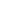 项目目标项目目标44目标内容目标内容目标内容444444项目决策202020决策过程决策过程决策过程88决策依据决策依据决策依据333333项目决策202020决策过程决策过程决策过程88决策程序决策程序决策程序555222项目决策202020资金分配资金分配资金分配88分配办法分配办法分配办法222222项目决策202020资金分配资金分配资金分配88分配结果分配结果分配结果666666项目管理252525资金到位资金到位资金到位55到位率到位率到位率333333项目管理252525资金到位资金到位资金到位55到位时效到位时效到位时效222222项目管理252525资金管理资金管理资金管理1010资金使用资金使用资金使用777444项目管理252525资金管理资金管理资金管理1010财务管理财务管理财务管理333333项目管理252525组织实施组织实施组织实施1010组织机构组织机构组织机构111111项目管理252525组织实施组织实施组织实施1010管理制度管理制度管理制度999999项目绩效555555项目产出项目产出项目产出1515产出数量产出数量产出数量555333项目绩效555555项目产出项目产出项目产出1515产出质量产出质量产出质量444333项目绩效555555项目产出项目产出项目产出1515产出时效产出时效产出时效333222项目绩效555555项目产出项目产出项目产出1515产出成本产出成本产出成本333222项目绩效555555项目效益项目效益项目效益4040经济效益经济效益经济效益888777项目绩效555555项目效益项目效益项目效益4040社会效益社会效益社会效益888777项目绩效555555项目效益项目效益项目效益4040环境效益环境效益环境效益888777项目绩效555555项目效益项目效益项目效益4040可持续影响可持续影响可持续影响888777项目绩效555555项目效益项目效益项目效益4040服务对象满意度服务对象满意度服务对象满意度888777总分100100100100100100100100848484评价等次评价等次评价等次评价等次评价等次评价等次评价等次评价等次评价等次良良良良良良良良良三、评价人员三、评价人员三、评价人员三、评价人员三、评价人员三、评价人员三、评价人员三、评价人员三、评价人员三、评价人员三、评价人员三、评价人员三、评价人员三、评价人员三、评价人员三、评价人员三、评价人员三、评价人员姓  名姓  名职务/职称职务/职称职务/职称职务/职称单   位单   位单   位单   位单   位单   位单   位签 字签 字签 字签 字签 字秦人英秦人英主任主任主任主任东方市畜牧兽医服务中心东方市畜牧兽医服务中心东方市畜牧兽医服务中心东方市畜牧兽医服务中心东方市畜牧兽医服务中心东方市畜牧兽医服务中心东方市畜牧兽医服务中心杨涛杨涛副主任副主任副主任副主任东方市畜牧兽医服务中心东方市畜牧兽医服务中心东方市畜牧兽医服务中心东方市畜牧兽医服务中心东方市畜牧兽医服务中心东方市畜牧兽医服务中心东方市畜牧兽医服务中心符入宏符入宏项目管理员项目管理员项目管理员项目管理员东方市畜牧兽医服务中心东方市畜牧兽医服务中心东方市畜牧兽医服务中心东方市畜牧兽医服务中心东方市畜牧兽医服务中心东方市畜牧兽医服务中心东方市畜牧兽医服务中心评价工作组组长（签字）：项目单位负责人（签字）：2021年  11  月 14  日评价工作组组长（签字）：项目单位负责人（签字）：2021年  11  月 14  日评价工作组组长（签字）：项目单位负责人（签字）：2021年  11  月 14  日评价工作组组长（签字）：项目单位负责人（签字）：2021年  11  月 14  日评价工作组组长（签字）：项目单位负责人（签字）：2021年  11  月 14  日评价工作组组长（签字）：项目单位负责人（签字）：2021年  11  月 14  日评价工作组组长（签字）：项目单位负责人（签字）：2021年  11  月 14  日评价工作组组长（签字）：项目单位负责人（签字）：2021年  11  月 14  日评价工作组组长（签字）：项目单位负责人（签字）：2021年  11  月 14  日评价工作组组长（签字）：项目单位负责人（签字）：2021年  11  月 14  日评价工作组组长（签字）：项目单位负责人（签字）：2021年  11  月 14  日评价工作组组长（签字）：项目单位负责人（签字）：2021年  11  月 14  日评价工作组组长（签字）：项目单位负责人（签字）：2021年  11  月 14  日评价工作组组长（签字）：项目单位负责人（签字）：2021年  11  月 14  日评价工作组组长（签字）：项目单位负责人（签字）：2021年  11  月 14  日评价工作组组长（签字）：项目单位负责人（签字）：2021年  11  月 14  日评价工作组组长（签字）：项目单位负责人（签字）：2021年  11  月 14  日评价工作组组长（签字）：项目单位负责人（签字）：2021年  11  月 14  日